PENGARUH KINERJA GURU TERHADAP PRESTASI BELAJAR MATEMATIKA DI SMP ISLAM SUNAN GUNUNG JATI NGUNUT TULUNGAGUNGSKRIPSI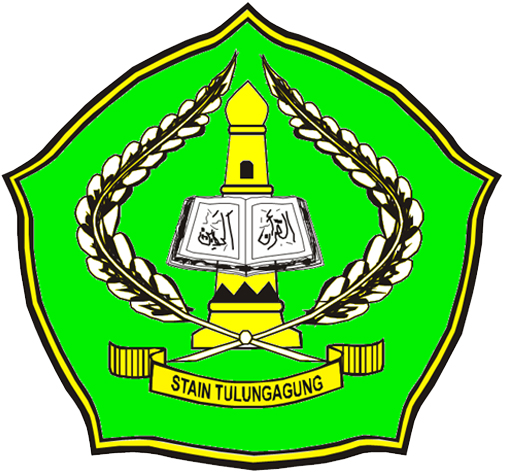 OLEH :FARIDATUL WASIMAHNIM: 3214073023PROGRAM STUDI TADRIS MATEMATIKAJURUSAN TARBIYAHSEKOLAH TINGGI AGAMA ISLAM NEGERI(STAIN) TULUNGAGUNG2 0 11PENGARUH KINERJA GURU TERHADAP PRESTASI BELAJAR MATEMATIKA DI SMP ISLAM SUNAN GUNUNG JATI NGUNUT TULUNGAGUNGSKRIPSIDiajukan KepadaSekolah Tinggi Agama Islam Negeri (STAIN) Tulungagung untuk memenuhi salah satu persyaratan dalam menyelesaikan Program Sarjana Strata Satu Ilmu Pendidikan IslamOlehFARIDATUL WASIMAHNIM: 3214073023PROGRAM STUDI TADRIS MATEMATIKAJURUSAN TARBIYAHSEKOLAH TINGGI AGAMA ISLAM NEGERI(STAIN) TULUNGAGUNG Juli 2011